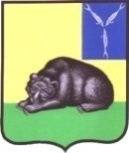 СОВЕТ МУНИЦИПАЛЬНОГО ОБРАЗОВАНИЯ ГОРОД ВОЛЬСКВОЛЬСКОГО МУНИЦИПАЛЬНОГО РАЙОНАСАРАТОВСКОЙ ОБЛАСТИР Е Ш Е Н И Е  23 мая 2019 года                           № 11/4-45                                       г. ВольскО внесении изменений в Решение Совета муниципального образования город Вольск от 01.11.2017 г. № 47/3-238 «О сообщении лицами, замещающими муниципальные должности в органах местного самоуправления муниципального  образования город Вольск о возникновении личной заинтересованности при исполнении должностных обязанностей, которая приводит или может привести к конфликту интересов»В соответствии с Федеральным законом от 06.10.2003 г. № 131-ФЗ «Об общих принципах организации местного самоуправления в Российской Федерации», Федеральным законом Российской Федерации от 25 декабря 2018 года № 273-ФЗ «О противодействии коррупции»,  п.п. «г» п. 7 раздела 3 Типового положения об органе субъектов Российской Федерации по профилактике коррупционных и иных правонарушений, утвержденного Указом Президента Российской Федерации от 15.07.2015 г. № 364 «О мерах по совершенствованию организации деятельности в области противодействия коррупции», руководствуясь ст.19 Устава муниципального образования город Вольск Вольского муниципального района, Совет муниципального образования город ВольскРЕШИЛ:    1. Внести изменение в пункт «в)» части 6 Положения о комиссии Совета муниципального образования город Вольск по урегулированию конфликта интересов лиц, замещающих муниципальные должности в органах местного самоуправления муниципального образования город Вольск, утвержденного решением  Совета муниципального образования город Вольск  № 47/3-238 после слов «Саратовской области» дополнить словами «(по согласованию)».  2. Контроль за исполнением настоящего решения возложить  на  Главу муниципального  образования  город Вольск.          3. Настоящее решение вступает в силу с момента официального опубликования Главамуниципального образования город Вольск			                                                                М.А. Кузнецов                                  